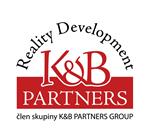 REKLAMAČNÝ PORIADOKReklamačný poriadok K&B Partners, s.r.o., so sídlom Trenčín, Palackého 6403, 911 01, IČO: 36676306, DIČ: 2022254047 zapísaná v obchodnom registri Okresného súdu v Trenčíne, v oddiele Sro, vložka číslo 17071/R, adresa prevádzky na uplatňovanie reklamácii: Palackého 6403, 911 01 Trenčín, mobilný kontakt: 0918 582 940, email: krupa@kbpartners.sk. Spotrebiteľ môže na základe vlastného úsudku a názoru na služby poskytované realitnou kanceláriu K&B Partners, s.r.o. podať reklamáciu písomnou formou na adresu firmy uvedenú vyššie. K&B Partners, s.r.o. má povinnosť každý jeden reklamačný podnet zapísať. Protokol na reklamáciu je voľne stiahnuteľný nižšie na tejto stránke. V prípade, že si klient reklamačný formulár nedokáže vytlačiť, môže podať reklamáciu podobnou písomnou formou (dôležité je použiť všetky požadované body formulára). K&B Partners, s.r.o. vybavuje reklamáciu ihneď ako to bude možné, avšak najneskôr do 14 kalendárnych dní. Odpoveď klientom bude poslaná písomnou formou na adresu spotrebiteľa. v prípade uznania chyby zo strany K&B Partners, s.r.o., bude spotrebiteľ informovaný a daný nežiadúci stav v čo najkratšom termíne odstránený na náklady spoločnosti. V opačnom prípade (neuznanie reklamácie), bude spotrebiteľovi doručené písomne vyrozumenie a dôvod zamietnutia reklamácie za služby sprostredkované K&B Partners, s.r.o. všetky podklady, osobné údaje a podobne doručené spoločnosti K&B Partners, s.r.o. podliehajú ochrane osobných údajov klientov v súlade s platnými predpismi Slovenskej republiky. reklamačný poriadok je záväzný a nadobúda platnosť 12.08.2008Reklamácia služby:Dátum: .................................................Poskytnutá služba:   PREDAJ  		KÚPA		PRENÁJOMID nehnuteľnosti: .................................................Klient (spotrebiteľ):Meno a priezvisko: ......................................................................................................................................................Adresa: ..............................................................................................................................................................................Email: ..............................................................................     Mobil: ...............................................................................Reklamácia služby (porušenie bodov zmluvy, nenaplnenie zluvy a podobne):Podpis: .........................................................Vyjadrenie sprostredkovateľa k reklamácii:Podpis: .........................................................Vyjadrenie - stanovisko k reklamácii:Uznanie reklamácie:      ÁNO		NIEDátum: .........................................................Meno a priezvisko:  .........................................................................................................Odôvodnenie:Podpis: .........................................................